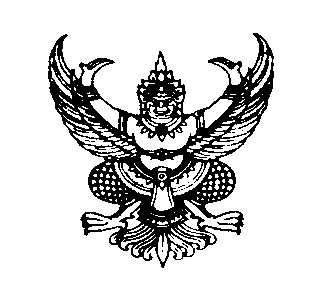 ประกาศเทศบาลตำบลหาดกรวดเรื่อง  การปรับปรุงแผนอัตรากำลัง ๓ ปี และประกาศใช้แผนอัตรากำลัง ๓ ปี ประจำปีงบประมาณ ๒๕๕๘-๒๕๖๐ ฉบับแก้ไขเพิ่มเติม (ฉบับที่ ๑) พ.ศ. ๒๕๕๙ เทศบาลตำบลหาดกรวด อำเภอเมืองอุตรดิตถ์  จังหวัดอุตรดิตถ์...................................		โดยที่ ก.ถ.และ ก.ท. ได้ประกาศเปลี่ยนแปลงระบบจำแนกตำแหน่งจากระบบซีเป็นระบบแท่งจึงสมควรแก้ไขเปลี่ยนแปลงการกำหนดตำแหน่งและระดับตำแหน่งในแผนอัตรากำลัง ๓ ปี ประจำปีงบประมาณ ๒๕๕๘ – ๒๕๖๐ ให้สอดคล้องกับระบบจำแนกตำแหน่งที่กำหนดขึ้นใหม่อาศัยอำนาจตามความในมาตรา ๑๕ ประกอบมาตรา ๒๔ วรรคเจ็ด แห่งพระราชบัญญัติระเบียบบริหารงานบุคคลส่วนท้องถิ่น พ.ศ. ๒๕๔๒ มติคณะกรรมการพนักงานเทศบาลจังหวัดอุตรดิตถ์ ในการประชุมครั้งที่ ๓/๒๕๕๙ เมื่อวันที่ ๓๐ มีนาคม ๒๕๕๙ จึงให้แก้ไขข้อมูลการกำหนดตำแหน่งและระดับตำแหน่งในแผนอัตรากำลัง ๓ ปี ประจำปีงบประมาณ ๒๕๕๘ – ๒๕๖๐ ดังนี้		ข้อ ๑ ประกาศฉบับนี้เรียกว่า ประกาศเทศบาลตำบลหาดกรวด เรื่อง แผนอัตรากำลัง ๓ ปี ประจำปีงบประมาณ ๒๕๕๘ – ๒๕๖๐ ฉบับแก้ไขเพิ่มเติม (ฉบับที่ ๑) พ.ศ. ๒๕๕๙		ข้อ ๒ ประกาศฉบับนี้มีผลใช้บังคับตั้งแต่วันที่ ๑ มกราคม ๒๕๕๙		ข้อ ๓ ให้ยกเลิกการกำหนดตำแหน่งและระดับตำแหน่งในแผนอัตรากำลัง ๓ ปี ประจำปีงบประมาณ ๒๕๕๘ – ๒๕๖๐ และที่แก้ไขเพิ่มเติม โดยให้เป็นไปตามการกำหนดตำแหน่งและระดับตำแหน่งฉบับนี้แทน		ประกาศ ณ วันที่	 ๔  เดือน เมษายน พ.ศ. ๒๕๕๙						(ลงชื่อ)							(นายสมัย  สายบุญส่ง)				       		     นายกเทศมนตรีตำบลหาดกรวดประกาศเทศบาลตำบลหาดกรวดเรื่อง  การปรับโครงสร้างส่วนราชการและระดับตำแหน่งของเทศบาล...................................		โดยที่ ก.ถ.และ ก.ท. ได้ปรับปรุงหลักเกณฑ์การกำหนดขนาดเทศบาลและการกำหนดระดับตำแหน่งผู้บริหารของเทศบาลให้เหมาะสมกับภารกิจตามอำนาจหน้าที่ของเทศบาลอาศัยอำนาจตามความในมาตรา ๑๕ ประกอบมาตรา ๒๓ แห่งพระราชบัญญัติระเบียบบริหารงานบุคคลส่วนท้องถิ่น พ.ศ. ๒๕๔๒ มติคณะกรรมการพนักงานเทศบาลจังหวัดอุตรดิตถ์ ในการประชุมครั้งที่ ๓/๒๕๕๙ เมื่อวันที่ ๓๐ มีนาคม ๒๕๕๙ จึงปรับโครงสร้างส่วนราชการและระดับตำแหน่งผู้บริหารจากเทศบาลขนาดกลาง  เป็น เทศบาลประเภทสามัญ โดยได้จัดทำโครงสร้างส่วนราชการและระดับตำแหน่งในแผนอัตรากำลัง ๓ ปี เป็นไปตามเงื่อนไขและหลักเกณฑ์ที่กำหนดแล้ว		ประกาศ ณ วันที่	 ๔  เดือน เมษายน พ.ศ. ๒๕๕๙						(ลงชื่อ)							(นายสมัย  สายบุญส่ง)				       		     นายกเทศมนตรีตำบลหาดกรวด